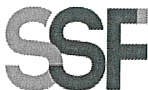 SUPERINTENDENCIADELSISTEMA FINANCIEROSSF 2023ORDEN DE COMPRA	No.	95Versión pública según Art. 30 LAIP. Por supresión de información confidencial. Art. 24 Lit. c. LAIP. FECHA: 20/03/2023PROVEEDOR: GRUPO ALEPA, S.A. DE C.V.NIT:	xxxxxxxxxxxxxxxxxxUNIDAD SOLICITANTE: DIRECCIÓN DE COMUNICACIONESADMINISTRADOR O.C.: LICDA. ANA ELENA ARÉVALO2215  REQUERIMIENTO No. 134ANALISTA: GERARDO CASTROFAVOR SUMINISTRAR LO SIGUIENTE:BIEN XSERVICIOTIEMPO DE ENTREGA: DEL 21 AL 26 DE MARZO DE 2023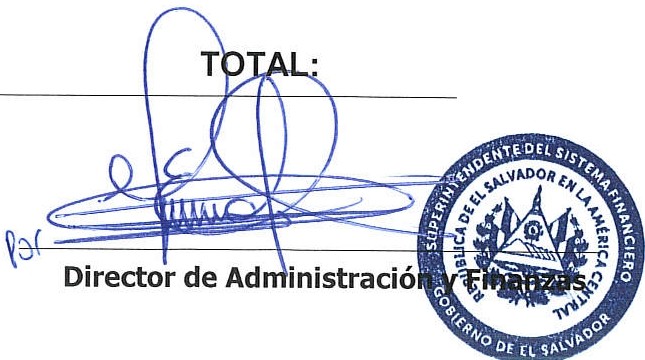 CANTIDADCODIGODESCRIPCION	COSTOUNITARIOCOSTO TOTAL1410601GASTOS EN EVENTOS0.0000O.DOALIMENTACIÓN PARA ACTIVIDADES DEL EVENTO GLOBAL MONEYWEEK103410601GASTOS EN EVENTOS11.25001,158.75ALMUERZOS QUE INCLUYAN: PLATO FUERTE CON DOSGUARNICIONES, SODA Y DOS PANES, SERVIDO EN LOZA, SEGÚN ESPECIFICACIONES TÉCNICAS Y OFERTA ANEXA.415410601GASTOS EN EVENTOS2.2500933.75REFRIGERIOS QUE INCLUYAN: SANDWICH DE PASTA DE POLLO, UNA MANZANA, UN JUGO EN LATA Y UNABOTELLA DE AGUA DE 600 ML, ENTREGADOS EN BOLSADE PAPEL NATURAL, SEGÚN ESPECIFICACIONES TÉCNICAS Y OFERTA ANEXA.1410601GASTOS EN EVENTOS0.00000.00LUGAR DE ENTREGA: OFICINAS DE LA SUPERINTENDENCIA DEL SISTEMA FINANCIERO UBICADAS EN AVENIDA ALBERT EINSTEIN No. 17, URBANIZACIÓN LOMAS DE SAN FRANCISCO, ANTIGUO CUSCATLÁN, LA LIBERTAD.